Klinička bolnica Dubrava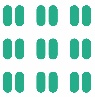 Avenija Gojka Šuška 610000 ZagrebSUGLASNOST VODITELJA USTROJSTVENE JEDINICE U KOJOJ SE PROVODI ZNANSTVENO ISTRAŽIVANJESuglasan/a sam da _________________________na _______________________________                                          (ime i prezime istraživača) 	                  (naziv klinike/zavoda/odjela)                                      Kliničke bolnice Dubrava provede znanstveno istraživanje pod nazivom:„_______________________________________________________________________“.________________________________							(potpis voditelja ustrojstvene jedinice)